COLEGIO DE BACHILLERES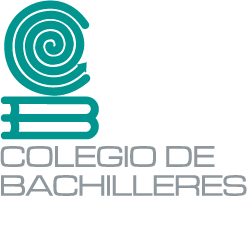 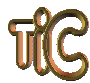 TECNOLOGÍAS DE LA INFORMACIÓN Y LA COMUNICACIÓN 1TAREA CLASE 3. CORTE 1. INSUMO 4Nombre:   Plantel:   ¿Sabes lo que hiciste el último verano?Te ha llegado una nota que dice: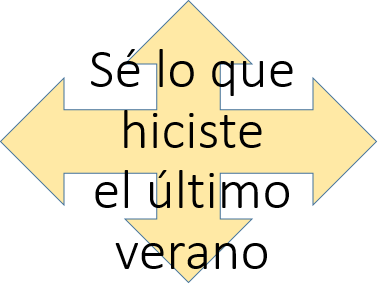 ¿Qué hiciste? ¿A qué huele tu último verano? ¿A hierba mojada por la noche? ¿A refresco? ¿A playa? Acércate esos olores a la nariz y describe las imágenes que te evocan.El olor a  me recuerda a Y también el olor a  me recuerda cuando ¿Qué canción te recuerda a aquellos días de vacaciones? ¿Tuviste algún amor de verano? Dedícale unas cuantas líneas recordando su idilio. (Si no lo tuviste, trata de imaginarlo) 